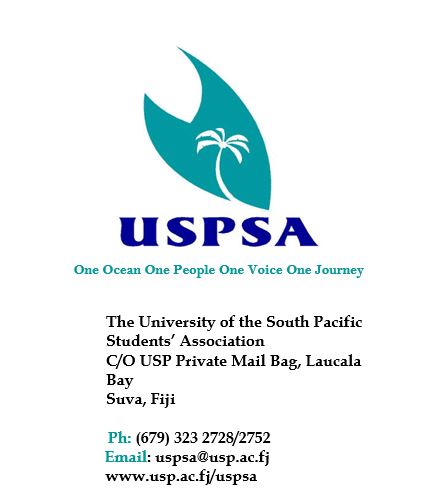 USPSA Campus Name YEAR General Elections ResultsThe Results for the  USPSA Campus Name General Election  held on Day , Date Month and Year are as follows:-For the Position of:1. PRESIDENTName of Candidate:         				Student ID:     				1)   2)Number of Votes:      Invalid Votes Received:				Name of Candidate Who has received majority Votes has been declared elected to the Position of President.2. VICE PRESIDENTName of Candidate:         				Student ID:     1)   2) etcNumber of Votes:Invalid Votes Received:				Name of Candidate Who has received majority Votes has been declared elected to the Position of Vice President.3. TREASURERName of Candidate:         				Student ID:     1)   2) etcNumber of Votes:Invalid Votes Received:				Name of Candidate Who has received majority Votes has been declared elected to the Position of Treasurer.4. SECRETARYName of Candidate:         				Student ID:     1)   2) etcNumber of Votes:Invalid Votes Received:	Name of Candidate Who has received majority Votes has been declared elected to the Position of Secretary.4. Executive MembersName of Candidate:         				Student ID:     1)   2)3)4)5) etcNumber of Votes:Invalid Votes Received:	Name of Candidates Who has received majority Votes has been declared elected to the Position of Executive Member.……………………..
RETURNING OFFICERUSPSA Campus Name General Elections